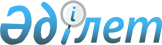 Об утверждении Положения о государственном учреждении "Управление государственных закупок акимата Костанайской области"Постановление акимата Костанайской области от 10 декабря 2021 года № 569
      В соответствии со статьей 27 Закона Республики Казахстан "О местном государственном управлении и самоуправлении в Республике Казахстан" и постановлением Правительства Республики Казахстан от 1 сентября 2021 года № 590 "О некоторых вопросах организации деятельности государственных органов и их структурных подразделений" акимат Костанайской области ПОСТАНОВЛЯЕТ:
      1. Утвердить прилагаемое Положение о государственном учреждении "Управление государственных закупок акимата Костанайской области".
      2. Государственному учреждению "Управление государственных закупок акимата Костанайской области" в установленном законодательством Республики Казахстан порядке обеспечить:
      1) государственную регистрацию вышеуказанного Положения в органах юстиции в установленном законодательством порядке;
      2) в течение двадцати календарных дней со дня подписания настоящего постановления направление его копии в электронном виде на казахском и русском языках в филиал республиканского государственного предприятия на праве хозяйственного ведения "Институт законодательства и правовой информации Республики Казахстан" Министерства юстиции Республики Казахстан по Костанайской области для официального опубликования и включения в Эталонный контрольный банк нормативных правовых актов Республики Казахстан;
      3) размещение настоящего постановления на интернет-ресурсе акимата Костанайской области после его официального опубликования.
      3. Контроль за исполнением настоящего постановления возложить на курирующего заместителя акима Костанайской области.
      4. Настоящее постановление вводится в действие со дня его первого официального опубликования. Положение о государственном учреждении "Управление государственных закупок акимата Костанайской области" Глава 1. Общие положения
      1. Государственное учреждение "Управление государственных закупок акимата Костанайской области" (далее – Управление государственных закупок) является государственным органом Республики Казахстан, осуществляющим в пределах компетенции местного исполнительного органа функции единого организатора государственных закупок, осуществляющего централизованные государственные закупки в соответствии с законодательством Республики Казахстан о государственных закупках.
      2. Управление не имеет подведомственных организаций.
      3. Управление государственных закупок осуществляет свою деятельность в соответствии с Конституцией и законами Республики Казахстан, актами Президента и Правительства Республики Казахстан, иными нормативными правовыми актами, а также настоящим Положением.
      4. Управление является юридическим лицом в организационно-правовой форме государственного учреждения, имеет печать с изображением Государственного Герба Республики Казахстан и штампы со своим наименованием на государственном языке, бланки установленного образца, счета в органах казначейства в соответствии с законодательством Республики Казахстан.
      5. Управление государственных закупок вступает в гражданско-правовые отношения от собственного имени.
      6. Управление государственных закупок имеет право выступать стороной гражданско-правовых отношений от имени государства, если оно уполномочено на это в соответствии с законодательством Республики Казахстан.
      7. Управление государственных закупок по вопросам своей компетенции в установленном законодательством порядке принимает решения, оформляемые приказами руководителя Управления государственных закупок.
      8. Структура и лимит штатной численности Управления государственных закупок утверждаются в соответствии с законодательством.
      9. Местонахождение юридического лица: Республика Казахстан, 110000, Костанайская область, город Костанай, улица Касымканова, 34.
      10. Настоящее положение является учредительным документом Управления государственных закупок.
      11. Финансирование деятельности Управления государственных закупок осуществляется из местного бюджета в соответствии с законодательством Республики Казахстан.
      12. Управлению государственных закупок не допускается вступать в договорные отношения с субъектами предпринимательства на предмет выполнения обязанностей, являющихся полномочиями Управления государственных закупок.
      Если законодательными актами предоставлено право осуществлять приносящую доходы деятельность, то полученные доходы направляются в государственный бюджет, если иное не установлено законодательством Республики Казахстан. Глава 2. Задачи и полномочия государственного органа
      13. Задачи:
      1) обеспечение организации и проведения централизованных государственных закупок в соответствии с законодательством Республики Казахстан о государственных закупках;
      2) реализация государственной политики в сфере государственных закупок;
      3) обеспечение оптимального и эффективного расходования денег, используемых для государственных закупок.
      14. Полномочия:
      1) права:
      организация и осуществление в установленном законодательством порядке защиты прав и интересов Управления государственных закупок, в том числе в судах;
      вносить на рассмотрение предложения по основным направлениям развития, решению вопросов в сфере государственных закупок, в том числе на территории Костанайской области;
      запрашивать и получать в установленном порядке по согласованию с государственными органами, должностными лицами, организациями и гражданами информацию по вопросам, связанным с исполнением задач, поставленных перед Управлением государственных закупок;
      осуществлять иные права, предусмотренные действующим законодательством;
      2) обязанности:
      обеспечивать соблюдение требований действующего законодательства Республики Казахстан при осуществлении своей деятельности;
      качественное и своевременное исполнение актов и поручений Президента, Правительства Республики Казахстан и иных центральных исполнительных органов, а также акима и акимата Костанайской области.
      15. Функции:
      1) единый организатор государственных закупок осуществляет централизованные государственные закупки в соответствии с законодательством Республики Казахстан о государственных закупках;
      2) рассматривает задания, представленные заказчиком на организацию и проведение государственных закупок, содержащих документы, установленные правилами осуществления государственных закупок;
      3) разрабатывает и утверждает конкурсную документацию (аукционную документацию) на основании представленного заказчиком задания, содержащего документы, установленные правилами осуществления государственных закупок;
      4) определяет и утверждает состав конкурсной комиссии (аукционной комиссии);
      5) вносит изменения и (или) дополнения в конкурсную документацию (аукционную документацию);
      6) размещает на веб-портале государственных закупок объявления о проведении государственных закупок;
      7) направляет заказчику запросы и замечания со стороны лиц, автоматически зарегистрированных на веб-портале, получивших конкурсную документацию к проекту договора о государственных закупках и (или) технической спецификации конкурсной документации (аукционной документации);
      8) рассматривает посредством веб-портала заявки на участие в конкурсе (аукционе) потенциальных поставщиков на предмет их соответствия квалификационным требованиям и требованиям конкурсной документации (аукционной документации), а также на отсутствие ограничений, предусмотренных статьей 6 Закона Республики Казахстан "О государственных закупках";
      9) определяет победителя государственных закупок способом конкурса (аукциона);
      10) в случаях, предусмотренных законодательством, обеспечивает зачисление в доход соответствующего бюджета либо возвращает потенциальному поставщику обеспечение заявки на участие в электронных государственных закупках способом конкурса (аукциона);
      11) направляет иски в суд о признании потенциальных поставщиков недобросовестными участниками государственных закупок в случаях, предусмотренных законодательством;
      12) рассматривать обращения, направленные в Управление государственных закупок физическими и юридическими лицами, в случаях и порядке, установленном законодательством Республики Казахстан, предоставлять на них ответы;
      13) организовывать прием физических лиц и представителей юридических лиц;
      14) осуществляет иные функции в соответствии с законодательством Республики Казахстан. Глава 3. Статус, полномочия первого руководителя государственного органа
      16. Руководство Управления государственных закупок осуществляется первым руководителем, который несет персональную ответственность за выполнение возложенных на Управление государственных закупок задач и осуществление им своих полномочий.
      17. Первый руководитель Управления государственных закупок назначается на должность и освобождается от должности в соответствии с законодательством Республики Казахстан.
      18. Управление государственных закупок имеет заместителя, который назначается на должность и освобождается от должности в соответствии с законодательством Республики Казахстан.
      19. Полномочия первого руководителя Управления государственных закупок:
      1) в соответствии с законодательством назначает на должность и освобождает от должности работников Управления государственных закупок;
      2) утверждает структуру, положения о структурных подразделениях и должностные инструкции работников Управления государственных закупок;
      3) утверждает план финансирования по обязательствам и платежам;
      4) представляет Управление государственных закупок в государственных органах, иных организациях в соответствии с действующим законодательством Республики Казахстан;
      5) обладает правом первой подписи;
      6) действует без доверенности от имени Управления государственных закупок;
      7) организует, координирует и контролирует работу Управления государственных закупок;
      8) несет персональную ответственность за непринятие мер по противодействию коррупции;
      9) издает приказы и дает указания, обязательные для исполнения работниками Управления государственных закупок;
      10) принимает меры поощрения, оказания материальной помощи и налагает дисциплинарные взыскания на работников Управления государственных закупок;
      11) организует разработку проектов нормативных правовых актов, предложений по внесению изменений и дополнений в законодательные акты по вопросам государственных закупок в пределах своей компетенции;
      12) обеспечивает соблюдение норм служебной этики;
      13) осуществляет иные полномочия в соответствии с действующим законодательством Республики Казахстан.
      Исполнение полномочий первого руководителя Управления государственных закупок в период его отсутствия осуществляется лицом, его замещающим в соответствии с действующим законодательством.
      20. Первый руководитель определяет полномочия своего заместителя в соответствии с действующим законодательством. Глава 4. Имущество государственного органа
      21. Управление государственных закупок может иметь на праве оперативного управления обособленное имущество в случаях, предусмотренных законодательством.
      Имущество Управления государственных закупок формируется за счет имущества, переданного ему собственником, а также имущества (включая денежные доходы), приобретенного в результате собственной деятельности, и иных источников, не запрещенных законодательством Республики Казахстан.
      22. Имущество, закрепленное за Управлением государственных закупок, относится к коммунальной собственности.
      23. Управление государственных закупок не вправе самостоятельно отчуждать или иным способом распоряжаться закрепленным за ним имуществом и имуществом, приобретенным за счет средств, выданных ему по плану финансирования, если иное не установлено законодательством. Глава 5. Реорганизация и упразднение государственного органа
      24. Реорганизация и упразднение Управления государственных закупок осуществляются в соответствии с законодательством Республики Казахстан.
					© 2012. РГП на ПХВ «Институт законодательства и правовой информации Республики Казахстан» Министерства юстиции Республики Казахстан
				
      Аким области 

А. Мухамбетов
Утвержденопостановлением акиматаКостанайской областиот 10 декабря 2021 года № 569